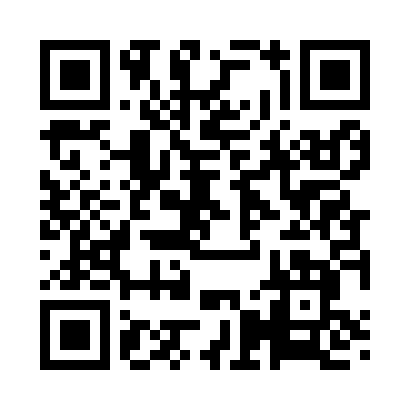 Prayer times for Eunice Place, Nevada, USAMon 1 Jul 2024 - Wed 31 Jul 2024High Latitude Method: Angle Based RulePrayer Calculation Method: Islamic Society of North AmericaAsar Calculation Method: ShafiPrayer times provided by https://www.salahtimes.comDateDayFajrSunriseDhuhrAsrMaghribIsha1Mon3:455:2012:484:458:159:502Tue3:455:2112:484:458:159:503Wed3:465:2112:484:458:159:504Thu3:475:2212:484:468:149:495Fri3:485:2212:484:468:149:496Sat3:485:2312:494:468:149:487Sun3:495:2412:494:468:149:488Mon3:505:2412:494:468:139:479Tue3:515:2512:494:468:139:4710Wed3:525:2612:494:468:129:4611Thu3:535:2612:494:468:129:4512Fri3:545:2712:494:468:119:4413Sat3:555:2812:504:468:119:4414Sun3:565:2912:504:468:109:4315Mon3:575:2912:504:468:109:4216Tue3:585:3012:504:468:099:4117Wed3:595:3112:504:468:099:4018Thu4:005:3212:504:468:089:3919Fri4:015:3212:504:468:079:3820Sat4:035:3312:504:458:069:3721Sun4:045:3412:504:458:069:3622Mon4:055:3512:504:458:059:3523Tue4:065:3612:504:458:049:3424Wed4:075:3712:504:458:039:3225Thu4:095:3712:504:458:029:3126Fri4:105:3812:504:448:029:3027Sat4:115:3912:504:448:019:2928Sun4:125:4012:504:448:009:2729Mon4:145:4112:504:447:599:2630Tue4:155:4212:504:437:589:2531Wed4:165:4312:504:437:579:23